MeghívóTisztelettel meghívom Velem községi ÖnkormányzatKépviselő-testületének2018. szeptember 17. napján (kedd) 17,30 órakora Kőszegi Közös Önkormányzati Hivatal Velemi KirendeltségénekPolgármesteri Irodájában (9726 Velem, Rákóczi u. 73.)tartandó rendkívüli képviselő-testületi ülésére.NAPIRENDI PONTOK:1.  Velemi Gesztenyenapokkal kapcsolatos döntések meghozatala (szóbeli előterjesztés)Előterjesztő: Szél Józsefné polgármesterVelem, 2018. szeptember 14.Tisztelettel: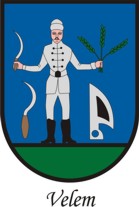 VELEM KÖZSÉGPOLGÁRMESTERE
9726 Velem, Rákóczi utca 73.  +36 (94) 563-380Szél Józsefné sk.polgármester